Дефектный актНаименование объекта: ГУП "Учебно-методический центр" г. Бендеры ул. Кавриаго 1А (ремонтфасада зданияЗакупочная документация
проведения запроса предложенийна выполнение работ по объекту г. Бендеры ул. Кавриаго, 1А капитальный ремонтГУП Учебно-методический центр» (ремонт фасада здания)Сведения о заказчике – ГУП «Учебно-методический центр», г. Тирасполь, ул. Ленина-46.Номер контактного телефона: 0 (533) 7-22-95, по дополнительным вопросам: 0(533) 7-21-12.Адрес электронной почты: umc_tiraspol@mail.ruПредмет закупки: Капитальный ремонт ГУП «Учебно-методический центр», г. Бендеры                  ул. Кавриаго 1А (ремонт фасада здания)Способ определения поставщика: Запрос предложенийДата и время начала подачи заявок: 24 мая 2021 г. с 13:00 часовДата и время окончания подачи заявок: 28 мая 2021 г. до 12:00 часовПорядок подачи заявок: Заявка на участие в запросе предложений подается в письменной форме, в запечатанном конверте, не позволяющем просматривать содержание заявки до момента её вскрытия или в форме электронного документа на адрес umc_tiraspol@mail.ru с использованием пароля, обеспечивающего ограничение доступа к информации вплоть до проведения заседания комиссии по закупкам. Пароль необходимо предоставить к 14:00 ч. 28.05.2021 г. Предложения, поступающие на другие адреса электронной почты, а также с нарушением сроков окончания подачи заявок, не будут допущены к рассмотрению на заседании комиссии по закупкам.Дата и время проведения закупки: 28 мая 2021 г. в 14:00 часовМесто проведения закупки: г. Тирасполь, ул. Ленина, 46, ГУП «Учебно-методический центр» Наименование и описание объекта закупки. Предъявляемые к нему требования и условия контракта. Обоснование начальной (максимальной) цены контракта.Начальная (максимальная) цена контракта составляет 69 447,00 рублей ПМР, и сформирована посредством Проектно-сметного метода в соответствии с пунктом 8 статьи 16 Закона Приднестровской Молдавской Республики от 26 ноября 2018 года № 318-3-VI «О закупках в Приднестровской Молдавской Республике» (САЗ 18-48).Требования к содержанию, в том числе составу, форме заявок на участие в запросе предложений.Заявка на участие в запросе предложений должна быть оформлена в соответствии с требованиями, предусмотренными Распоряжением Правительства Приднестровской Молдавской Республики от 25 марта 2020 года № 198р «Об утверждении формы заявок участников закупки» с приложением документов, указанных в пункте 2 Приложения к данному Распоряжению и требованиями, указанными в документации о проведении запроса предложений.Информация о возможности заказчика изменить предусмотренные контрактом количество товара, объем работы или услуги при заключении контракта либо в ходе его исполнения в соответствии со статьей 51 Закона Приднестровской Молдавской Республики от 26 ноября 2018 года № 318-3-VI «О закупках в Приднестровской Молдавской Республике» (САЗ 18-48).Изменение существенных условий контракта при его исполнении не допускается, за исключением их изменения по соглашению сторон в следующих случаях:а)	изменение цены контракта в сторону уменьшения в случаях, связанных с уменьшением цены и (или) количества приобретаемого товара, работ, услуг, в пределах ассортимента товара (перечня работ, услуг), при сохранении условий поставки;б)	изменение количества приобретаемого товара, работ, услуг в сторону увеличения в случае снижения цены на товар, работы, услуги в пределах цены контракта и ассортимента товара (перечня работ, услуг), при сохранении условий поставки;Порядок проведения запроса предложений.Запрос предложений проводится в соответствии со статьёй 44 Закона Приднестровской Молдавской Республики от 26 ноября 2018 года № 318-3-VI «О закупках в Приднестровской Молдавской Республике» (САЗ 18-48), с учётом нормативных правовых актов Правительства Приднестровской Молдавской Республики, регламентирующих правила и особенности проведения запроса предложений (закупок).Заказчик обязан предоставить всем участникам запроса предложений, подавшим заявки, возможность присутствовать при вскрытии конвертов с заявками и открытии доступа к поданным в форме электронных документов заявкам, а также при оглашении заявки, содержащей лучшие условия исполнения контракта.Комиссией по рассмотрению заявок на участие в запросе предложений и окончательных предложений вскрываются поступившие конверты с заявками и открывается доступ к поданным в форме электронных документов заявкам. Участники запроса предложений, подавшие заявки, не соответствующие требованиям, установленным документацией о проведении запроса предложений, отстраняются, и их заявки не оцениваются.Все заявки участников запроса предложений оцениваются на основании критериев, указанных в документации о проведении запроса предложений, фиксируются в виде таблицы и прилагаются к протоколу проведения запроса предложений, после чего оглашаются условия исполнения контракта, содержащиеся в заявке, признанной лучшей, или условия, содержащиеся в единственной заявке, без объявления участника запроса предложений, который направил такую единственную заявку.После оглашения условий исполнения контракта, содержащихся в заявке, признанной лучшей, или условий, содержащихся в единственной заявке на участие в запросе предложений, запрос предложений завершается. Всем участникам или участнику запроса предложений, подавшим единственную заявку, предлагается направить окончательное предложение не позднее рабочего дня, следующего за датой проведения запроса предложений.Если все участники, присутствующие при проведении запроса предложений, отказались направить окончательное предложение, запрос предложений завершается. В этом случае окончательными предложениями признаются поданные заявки на участие в запросе предложений.Участники запроса предложений, направившие окончательные предложения, вправе присутствовать при вскрытии конвертов с окончательными предложениями и открытии доступа к поданным в форме электронных документов окончательным предложениям.Выигравшим окончательным предложением является лучшее предложение, определенное комиссией на основании результатов оценки окончательных предложений. В случае если в нескольких окончательных предложениях содержатся одинаковые условия исполнения контракта, выигравшим окончательным предложением признается окончательное предложение, которое поступило раньше.Порядок и срок отзыва заявок на участие в запросе предложений, порядок возврата таких заявок.Участник запроса предложений вправе письменно отозвать свою заявку доистечения срока подачи заявок с учетом положений Закона Приднестровской Молдавской Республики от 26 ноября 2018 года № 318-3-VI «О закупках в Приднестровской Молдавской Республике» (САЗ 18-48).Уведомление об отзыве заявки является действительным, если уведомление получено заказчиком до истечения срока подачи заявок, за исключением случаев, установленных Законом Приднестровской Молдавской Республики от 26 ноября 2018 года № 318-3-VI «О закупках в Приднестровской Молдавской Республике» (САЗ 18-48).Участник закупки вправе отозвать заявку на участие в определении поставщиков (подрядчиков, исполнителей) в любое время до даты и времени начала рассмотрения заявок на участие.В день, время и в месте, которые указаны в извещении о проведении запроса предложений, непосредственно перед вскрытием конвертов с заявками и открытием доступа к поданным в форме электронных документов заявкам, заказчик обязан публично объявить присутствующим участникам при вскрытии этих конвертов и открытии указанного доступа о возможности отзыва поданных заявок.Участники запроса предложений, подавшие заявки, не соответствующие требованиям, установленным документацией о проведении запроса предложений, отстраняются, и их заявки не оцениваются. Срок, в течение которого победитель запроса предложений должен подписать контракт, условия признания победителя запроса предложений уклонившимся от заключения контракта.Контракт заключается на условиях, предусмотренных извещением об осуществлении закупки, заявкой, окончательным предложением участника закупки не позднее, чем через 5 (пять) рабочих дней со дня размещения в информационной системе итогового протокола.При уклонении победителя запроса предложений от заключения контракта заказчик вправе обратиться в Арбитражный суд Приднестровской Молдавской Республики с иском о возмещении убытков, причиненных уклонением от заключения контракта, и заключить контракт с участником запроса предложений, окончательному предложению которого присвоен второй номер.В случае наличия принятых судом или Арбитражным судом Приднестровской Молдавской Республики судебных актов либо возникновения обстоятельств непреодолимой силы, препятствующих подписанию контракта одной из сторон в установленные настоящей статьей сроки, эта сторона обязана уведомить другую сторону о наличии данных судебных актов или обстоятельств в течение 1 (одного) рабочего дня, следующего за днем возникновения вышеуказанных обстоятельств и вступления в силу судебных актов.При этом течение установленных настоящей статьей сроков приостанавливается на срок исполнения данных судебных актов или срок действия данных обстоятельств, но не более чем на 30 (тридцать) рабочих дней. В случае отмены, изменения или исполнения данных судебных актов или прекращения действия данных обстоятельств соответствующая сторона обязана уведомить другую сторону об этом не позднее 1 (одного) рабочего дня, следующего за днем отмены, изменения или исполнения данных судебных актов либо прекращения действия данных обстоятельств.Информация о возможности одностороннего отказа от исполнения контракта.В контракт может быть включено условие о возможности одностороннего отказа от исполнения контракта.Расторжение контракта допускается по соглашению сторон, по решению Арбитражного суда Приднестровской Молдавской Республики, в случае одностороннего отказа стороны контракта от исполнения контракта в соответствии с действующим гражданским законодательством Приднестровской Молдавской Республики.Заказчик вправе принять решение об одностороннем отказе от исполнения контракта по основаниям, предусмотренным гражданским законодательством Приднестровской Молдавской Республики для одностороннего отказа, при условии, если это было предусмотрено контрактом.Поставщик (подрядчик, исполнитель) вправе принять решение об одностороннем отказе от исполнения контракта по основаниям, предусмотренным гражданским законодательством Приднестровской Молдавской Республики для одностороннего отказа от исполнения отдельных видов обязательств, если в контракте было предусмотрено право заказчика принять решение об одностороннем отказе от исполнения контракта.При расторжении контракта в связи с односторонним отказом другая сторона контракта вправе потребовать возмещения только фактически понесенного ущерба, непосредственно обусловленного обстоятельствами, являющимися основанием для принятия решения об одностороннем отказе от исполнения контракта.В случае расторжения контракта в связи с односторонним отказом поставщика (подрядчика, исполнителя) заказчик осуществляет закупку товара, работы, услуги, поставка, выполнение, оказание которых являлись предметом расторгнутого контракта, в соответствии с положениями Закона Приднестровской Молдавской Республики от 26 ноября 2018 года № 318-3-VI «О закупках в Приднестровской Молдавской Республике» (САЗ 18-48).Информация об изменении контракта или о расторжении контракта, за исключением сведений, составляющих государственную тайну, размещается заказчиком в информационной системе в течение 3 (трех) рабочих дней, следующих за днем изменения контракта или расторжения контракта.Извещение о закупкетоваров, услуг для обеспечения нужд ГУП «Учебно-методический центр»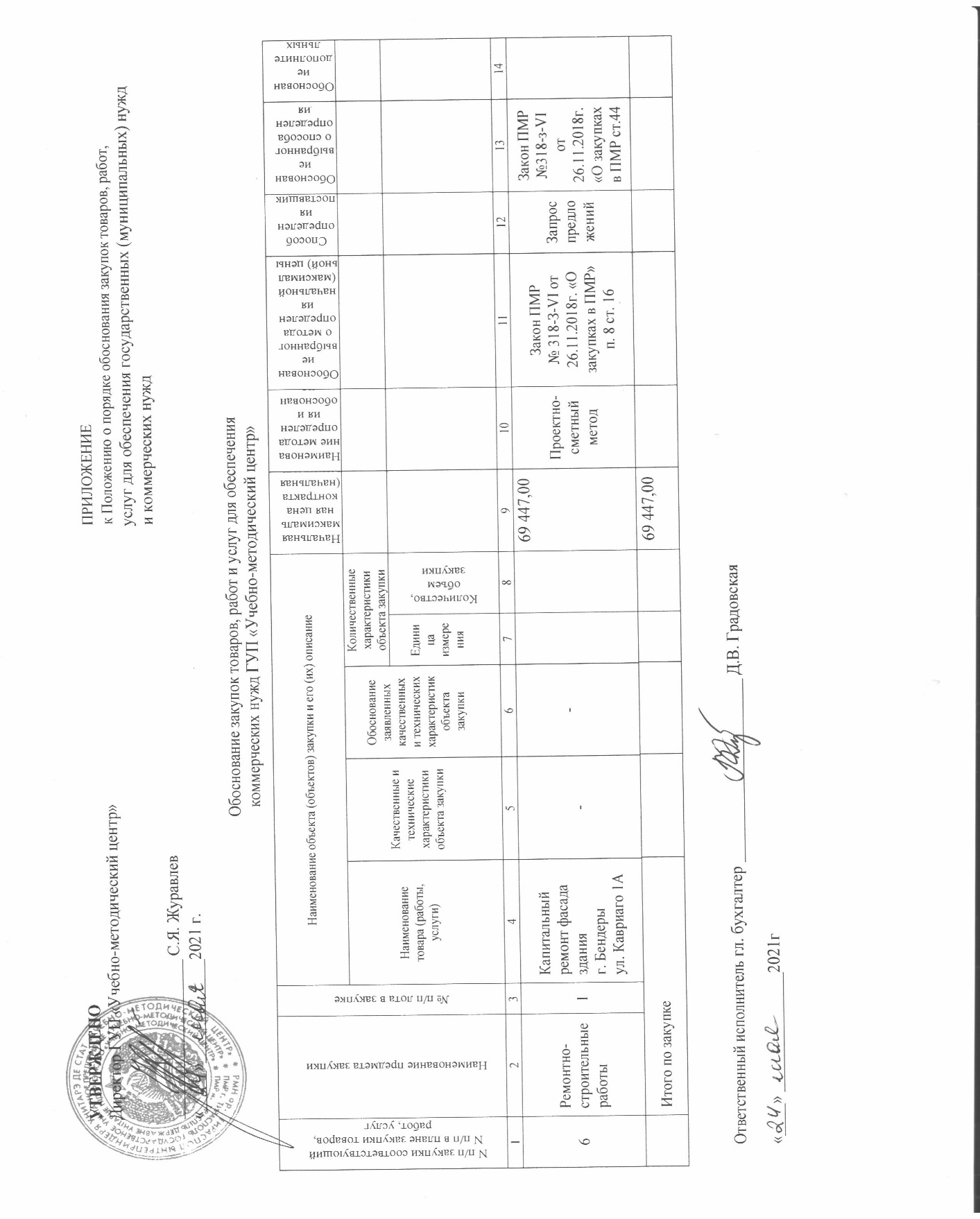 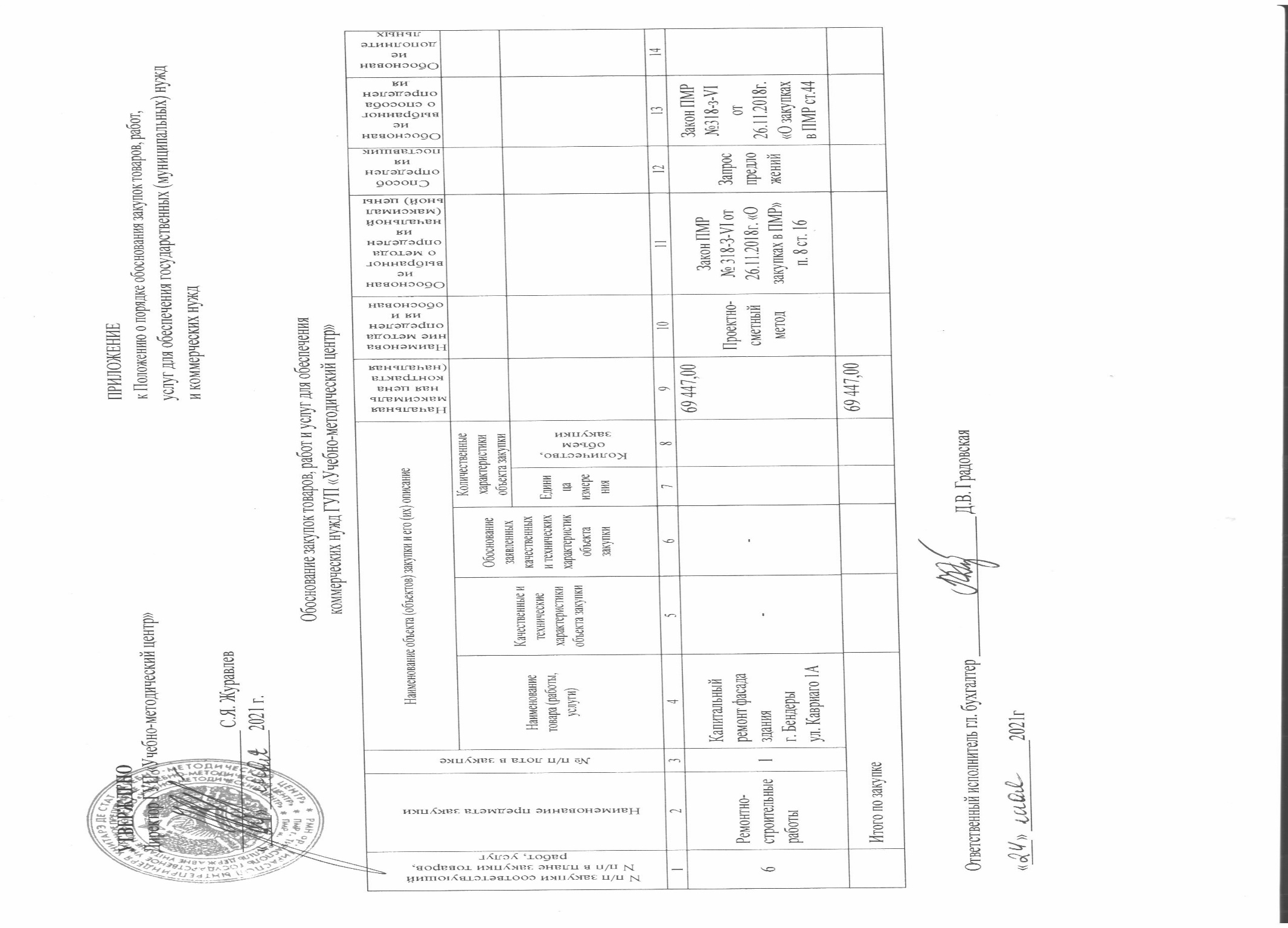 №№Наименование работЕд. изм.кол-во1Очистка вручную поверхности фасада зданий от перперхлорвиниловых красок100 м23,943Ремонт штукатурки фасадов отдельными местами пл. более 5м2 в одном месте цем.-известковым или цементным р-ом при толщ. слоя 20 мм100 м20,895Ремонт штукатурки откосов отдельными местами цем.-известковым раствором100 м20,1127Огрунтовка поверхностей фасада100 м23,949Сплошное выравнивание  поверхностей(шпатлевка) стен,пилястр первичкой100 м22,98Сухие смесит0,298Сплошное выравнивание  поверхностей(шпатлевка) стен,пилястр вторичкой100 м22,98Сухие смесит0,298Окраска фасадов с лесов по подготовленной поверхности структурными красками100 м23,94Сплошное выравнивание поверхностей-шпатлевка гипсовыми сухими смесями откосов плоских100 м20,112Улучшенная окраска поливинилацетатными водоэмульсионными составами подготовленных под окраску, откосов100 м20,112Установка и разборка инвентарных наружных лесов высотой до 16м труб4атых для про4их отдело4ных работ100 м24,5№ п/п лотаНаименование объекта и его описаниеНачальная (максимальная) цена контракта в руб. ПМР1.Капитальный ремонт ГУП «Учебно-методический центр», ул. Кавриаго, 1А (ремонт фасада здания)69 447,00№ п/пНаименование:Наименование:Наименование:Поля для заполненияПоля для заполненияПоля для заполнения12223331. Общая информация о закупке1. Общая информация о закупке1. Общая информация о закупке1. Общая информация о закупке1. Общая информация о закупке1. Общая информация о закупке1. Общая информация о закупке1. Общая информация о закупке1Номер извещения (номер закупки согласно утвержденному Плану закупок)Номер извещения (номер закупки согласно утвержденному Плану закупок)Номер извещения (номер закупки согласно утвержденному Плану закупок)№ 6№ 6№ 62Используемый способ определения поставщика Используемый способ определения поставщика Используемый способ определения поставщика Запрос предложенийЗапрос предложенийЗапрос предложений3Предмет закупкиПредмет закупкиПредмет закупкиКапитальный ремонт фасада здания    г. Бендеры ул. Кавриаго 1АКапитальный ремонт фасада здания    г. Бендеры ул. Кавриаго 1АКапитальный ремонт фасада здания    г. Бендеры ул. Кавриаго 1А4Наименование группы товаров Наименование группы товаров Наименование группы товаров Ремонтно-строительные работыРемонтно-строительные работыРемонтно-строительные работы5Дата размещения извещенияДата размещения извещенияДата размещения извещения24.05.2021 г.24.05.2021 г.24.05.2021 г.2. Сведения о заказчике2. Сведения о заказчике2. Сведения о заказчике2. Сведения о заказчике2. Сведения о заказчике2. Сведения о заказчике2. Сведения о заказчике2. Сведения о заказчике1Наименование заказчикаНаименование заказчикаНаименование заказчикаГУП «Учебно-методический центр»ГУП «Учебно-методический центр»ГУП «Учебно-методический центр»2Место нахожденияМесто нахожденияМесто нахожденияг. Тирасполь, ул. Ленина,46г. Тирасполь, ул. Ленина,46г. Тирасполь, ул. Ленина,463Почтовый адресПочтовый адресПочтовый адрес3300, ПМР, г. Тирасполь,                   ул. Ленина,463300, ПМР, г. Тирасполь,                   ул. Ленина,463300, ПМР, г. Тирасполь,                   ул. Ленина,464Адрес электронной почтыАдрес электронной почтыАдрес электронной почтыumc_tiraspol@mail.ruumc_tiraspol@mail.ruumc_tiraspol@mail.ru5Номер контактного телефонаНомер контактного телефонаНомер контактного телефона0 (533) 72112                                               0 (533) 722950 (533) 72112                                               0 (533) 722950 (533) 72112                                               0 (533) 722956Дополнительная информацияДополнительная информацияДополнительная информацияграфик работы предприятия:              понедельник-пятница с 8.00ч. до 17.00ч., перерыв с 12.00ч. до 13.00ч.график работы предприятия:              понедельник-пятница с 8.00ч. до 17.00ч., перерыв с 12.00ч. до 13.00ч.график работы предприятия:              понедельник-пятница с 8.00ч. до 17.00ч., перерыв с 12.00ч. до 13.00ч.3. Информация о процедуре закупки3. Информация о процедуре закупки3. Информация о процедуре закупки3. Информация о процедуре закупки3. Информация о процедуре закупки3. Информация о процедуре закупки3. Информация о процедуре закупки3. Информация о процедуре закупки1Дата и время начала подачи заявок Дата и время начала подачи заявок Дата и время начала подачи заявок 24.05.2021 г. с 13.00 час.   24.05.2021 г. с 13.00 час.   24.05.2021 г. с 13.00 час.   2Дата и время окончания подачи заявок Дата и время окончания подачи заявок Дата и время окончания подачи заявок 28.05.2021 г. до 12.00 час28.05.2021 г. до 12.00 час28.05.2021 г. до 12.00 час3Место подачи заявокМесто подачи заявокМесто подачи заявокг. Тирасполь, ул. Ленина, 46,            каб. 201 (приемная)г. Тирасполь, ул. Ленина, 46,            каб. 201 (приемная)г. Тирасполь, ул. Ленина, 46,            каб. 201 (приемная)4Порядок подачи заявок Порядок подачи заявок Порядок подачи заявок  Заявки на участие в запросе предложений предоставляются в письменной форме, в запечатанном конверте, не позволяющем просматривать содержимое до его вскрытия, вскрывается только на заседании комиссии или в форме электронного документа на адрес электронной почты umc_tiraspol@mail.ru с использованием пароля, обеспечивающего ограничение доступа к информации вплоть до проведения заседания комиссии по закупкам.    Заявки на участие в запросе предложений предоставляются в письменной форме, в запечатанном конверте, не позволяющем просматривать содержимое до его вскрытия, вскрывается только на заседании комиссии или в форме электронного документа на адрес электронной почты umc_tiraspol@mail.ru с использованием пароля, обеспечивающего ограничение доступа к информации вплоть до проведения заседания комиссии по закупкам.    Заявки на участие в запросе предложений предоставляются в письменной форме, в запечатанном конверте, не позволяющем просматривать содержимое до его вскрытия, вскрывается только на заседании комиссии или в форме электронного документа на адрес электронной почты umc_tiraspol@mail.ru с использованием пароля, обеспечивающего ограничение доступа к информации вплоть до проведения заседания комиссии по закупкам.   5Дата и время проведения закупкиДата и время проведения закупкиДата и время проведения закупки28.05.2021 г. 14.00 час.28.05.2021 г. 14.00 час.28.05.2021 г. 14.00 час.6Место проведения закупки Место проведения закупки Место проведения закупки г. Тирасполь, ул. Ленина,46             ГУП «Учебно-методический центр»г. Тирасполь, ул. Ленина,46             ГУП «Учебно-методический центр»г. Тирасполь, ул. Ленина,46             ГУП «Учебно-методический центр»7Порядок оценки заявок, окончательных предложений участников закупки и критерии этой оценки (в случае определения поставщика товаров, работ, услуг методом проведения запроса предложений)Порядок оценки заявок, окончательных предложений участников закупки и критерии этой оценки (в случае определения поставщика товаров, работ, услуг методом проведения запроса предложений)Порядок оценки заявок, окончательных предложений участников закупки и критерии этой оценки (в случае определения поставщика товаров, работ, услуг методом проведения запроса предложений)Оценка заявок в соответствии со ст. 22 Закона ПМР «О закупках в Приднестровской Молдавской Республике» и Постановлением Правительства ПМР от 25 марта 2020г. № 78 «Об утверждении Порядка оценки заявок, окончательных предложений участников закупки при проведении запроса предложений»Основным критерием оценки является: Цена контракта — 100% (удельный вес критерия -100%)Оценка заявок в соответствии со ст. 22 Закона ПМР «О закупках в Приднестровской Молдавской Республике» и Постановлением Правительства ПМР от 25 марта 2020г. № 78 «Об утверждении Порядка оценки заявок, окончательных предложений участников закупки при проведении запроса предложений»Основным критерием оценки является: Цена контракта — 100% (удельный вес критерия -100%)Оценка заявок в соответствии со ст. 22 Закона ПМР «О закупках в Приднестровской Молдавской Республике» и Постановлением Правительства ПМР от 25 марта 2020г. № 78 «Об утверждении Порядка оценки заявок, окончательных предложений участников закупки при проведении запроса предложений»Основным критерием оценки является: Цена контракта — 100% (удельный вес критерия -100%)4. Начальная (максимальная) цена контракта4. Начальная (максимальная) цена контракта4. Начальная (максимальная) цена контракта4. Начальная (максимальная) цена контракта4. Начальная (максимальная) цена контракта4. Начальная (максимальная) цена контракта4. Начальная (максимальная) цена контракта4. Начальная (максимальная) цена контракта1Начальная (максимальная) цена контрактаНачальная (максимальная) цена контрактаНачальная (максимальная) цена контракта69 447,00 69 447,00 69 447,00 2ВалютаВалютаВалютаРубли ПМРРубли ПМРРубли ПМР3Источник финансированияИсточник финансированияИсточник финансированияСобственные средства предприятияСобственные средства предприятияСобственные средства предприятия4Возможные условия оплаты (предоплата, оплата по факту или отсрочка платежа)Возможные условия оплаты (предоплата, оплата по факту или отсрочка платежа)Возможные условия оплаты (предоплата, оплата по факту или отсрочка платежа)Предоплата 25 % от общей суммы контракта. Полный расчет производится Заказчиком путем перечисления денежных средств в безналичной форме, после подписания акта выполненных работПредоплата 25 % от общей суммы контракта. Полный расчет производится Заказчиком путем перечисления денежных средств в безналичной форме, после подписания акта выполненных работПредоплата 25 % от общей суммы контракта. Полный расчет производится Заказчиком путем перечисления денежных средств в безналичной форме, после подписания акта выполненных работ5. Информация о предмете (объекте) закупки5. Информация о предмете (объекте) закупки5. Информация о предмете (объекте) закупки5. Информация о предмете (объекте) закупки5. Информация о предмете (объекте) закупки5. Информация о предмете (объекте) закупки5. Информация о предмете (объекте) закупки5. Информация о предмете (объекте) закупки1Предмет закупки и его описание№ п/п лотаНаименование            товара (работы, услуги) и его               описаниеЕд. измеренияКоли-чествоНачальная (максимальная) цена контракта1Предмет закупки и его описание1Капитальный ремонт фасада здания    г. Бендеры ул. Кавриаго 1АВ соответствии с дефектным актомВ соответствии с дефектным актом69 447,002Информация о необходимости предоставления участниками закупки образцов продукции, предлагаемых к поставкеИнформация о необходимости предоставления участниками закупки образцов продукции, предлагаемых к поставкеИнформация о необходимости предоставления участниками закупки образцов продукции, предлагаемых к поставкенетнетнет3Дополнительные требования к предмету (объекту) закупкиДополнительные требования к предмету (объекту) закупкиДополнительные требования к предмету (объекту) закупкинетнетнет4Иная информация, позволяющая участникам закупки правильно сформировать и представить заявки на участие в закупкеИная информация, позволяющая участникам закупки правильно сформировать и представить заявки на участие в закупкеИная информация, позволяющая участникам закупки правильно сформировать и представить заявки на участие в закупкеЗаявка должна быть оформлена в соответствии с требованиями, предусмотренными Распоряжением Правительства Приднестровской Молдавской Республики от 25.03.2020г. № 198р «Об утверждении формы заявок участников закупки» и требованиями, указанными в Закупочной документации о проведении запроса предложенийЗаявка должна быть оформлена в соответствии с требованиями, предусмотренными Распоряжением Правительства Приднестровской Молдавской Республики от 25.03.2020г. № 198р «Об утверждении формы заявок участников закупки» и требованиями, указанными в Закупочной документации о проведении запроса предложенийЗаявка должна быть оформлена в соответствии с требованиями, предусмотренными Распоряжением Правительства Приднестровской Молдавской Республики от 25.03.2020г. № 198р «Об утверждении формы заявок участников закупки» и требованиями, указанными в Закупочной документации о проведении запроса предложений6. Преимущества, требования к участникам закупки6. Преимущества, требования к участникам закупки6. Преимущества, требования к участникам закупки6. Преимущества, требования к участникам закупки6. Преимущества, требования к участникам закупки6. Преимущества, требования к участникам закупки6. Преимущества, требования к участникам закупки6. Преимущества, требования к участникам закупки1Преимущества (отечественный производитель; учреждения и организации уголовно-исполнительной системы, а также организации, применяющие труд инвалидов)Преимущества (отечественный производитель; учреждения и организации уголовно-исполнительной системы, а также организации, применяющие труд инвалидов)Преимущества (отечественный производитель; учреждения и организации уголовно-исполнительной системы, а также организации, применяющие труд инвалидов)нетнетнет2Требования к участникам и перечень документов, которые должны быть представленыТребования к участникам и перечень документов, которые должны быть представленыТребования к участникам и перечень документов, которые должны быть представленыТребования к участникам закупки:а) соответствие требованиям, установленным действующим законодательством Приднестровской Молдавской Республики к лицам, осуществляющим поставку товара, оказание услуги, являющегося объектом закупки;б) отсутствие проведения ликвидации участника закупки – юридического лица и отсутствие дела о банкротстве;в) отсутствие решения уполномоченного                   органа о приостановлении деятельности участника закупки в порядке, установленном действующим законодательством Приднестровской Молдавской Республики, на дату подачи заявки на участие в закупкеПеречень документов:а) выписка из единого государственного реестра юридических лиц или заверенная копия такой выписки (для юридического лица);б) копия патента, копия разрешения на занятие предпринимательской деятельностью по специальному налоговому режиму, с квитанцией об оплате за последний месяц, (для индивидуального предпринимателя);в) доверенность, подтверждающая полномочия лица - на осуществление действий от имени участника закупки;г) копия учредительных документов (для юридического лица);д) копия лицензии на выполнение вида работТребования к участникам закупки:а) соответствие требованиям, установленным действующим законодательством Приднестровской Молдавской Республики к лицам, осуществляющим поставку товара, оказание услуги, являющегося объектом закупки;б) отсутствие проведения ликвидации участника закупки – юридического лица и отсутствие дела о банкротстве;в) отсутствие решения уполномоченного                   органа о приостановлении деятельности участника закупки в порядке, установленном действующим законодательством Приднестровской Молдавской Республики, на дату подачи заявки на участие в закупкеПеречень документов:а) выписка из единого государственного реестра юридических лиц или заверенная копия такой выписки (для юридического лица);б) копия патента, копия разрешения на занятие предпринимательской деятельностью по специальному налоговому режиму, с квитанцией об оплате за последний месяц, (для индивидуального предпринимателя);в) доверенность, подтверждающая полномочия лица - на осуществление действий от имени участника закупки;г) копия учредительных документов (для юридического лица);д) копия лицензии на выполнение вида работТребования к участникам закупки:а) соответствие требованиям, установленным действующим законодательством Приднестровской Молдавской Республики к лицам, осуществляющим поставку товара, оказание услуги, являющегося объектом закупки;б) отсутствие проведения ликвидации участника закупки – юридического лица и отсутствие дела о банкротстве;в) отсутствие решения уполномоченного                   органа о приостановлении деятельности участника закупки в порядке, установленном действующим законодательством Приднестровской Молдавской Республики, на дату подачи заявки на участие в закупкеПеречень документов:а) выписка из единого государственного реестра юридических лиц или заверенная копия такой выписки (для юридического лица);б) копия патента, копия разрешения на занятие предпринимательской деятельностью по специальному налоговому режиму, с квитанцией об оплате за последний месяц, (для индивидуального предпринимателя);в) доверенность, подтверждающая полномочия лица - на осуществление действий от имени участника закупки;г) копия учредительных документов (для юридического лица);д) копия лицензии на выполнение вида работ3Условия об ответственности за неисполнение или ненадлежащее исполнение принимаемых на себя участниками закупок обязательствУсловия об ответственности за неисполнение или ненадлежащее исполнение принимаемых на себя участниками закупок обязательствУсловия об ответственности за неисполнение или ненадлежащее исполнение принимаемых на себя участниками закупок обязательствВ соответствие с законодательством ПМР и условиями контрактаВ соответствие с законодательством ПМР и условиями контрактаВ соответствие с законодательством ПМР и условиями контракта4Требования к гарантийным обязательствам, предоставляемым поставщиком (подрядчиком, исполнителем), в отношении поставляемых товаров (работ, услуг);Требования к гарантийным обязательствам, предоставляемым поставщиком (подрядчиком, исполнителем), в отношении поставляемых товаров (работ, услуг);Требования к гарантийным обязательствам, предоставляемым поставщиком (подрядчиком, исполнителем), в отношении поставляемых товаров (работ, услуг);Не менее 3-х (трех) летНе менее 3-х (трех) летНе менее 3-х (трех) лет7. Условия контракта7. Условия контракта7. Условия контракта7. Условия контракта7. Условия контракта7. Условия контракта7. Условия контракта7. Условия контракта1Информация о месте доставки товара, месте выполнения работы или оказания услугиИнформация о месте доставки товара, месте выполнения работы или оказания услугиИнформация о месте доставки товара, месте выполнения работы или оказания услугиРаботы выполняются на объекте ГУП «Учебно-методический центр» г. Бендеры ул. Кавриаго1АРаботы выполняются на объекте ГУП «Учебно-методический центр» г. Бендеры ул. Кавриаго1АРаботы выполняются на объекте ГУП «Учебно-методический центр» г. Бендеры ул. Кавриаго1А2Сроки поставки товара или завершения работы либо график оказания услугСроки поставки товара или завершения работы либо график оказания услугСроки поставки товара или завершения работы либо график оказания услугДо 31 августа 2021г.До 31 августа 2021г.До 31 августа 2021г.3Условия транспортировки и храненияУсловия транспортировки и храненияУсловия транспортировки и хранения---